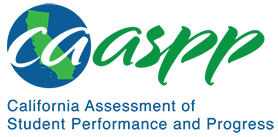 5-ESS2-1 Earth’s SystemsCalifornia Alternate Assessment for Science—Item Content Specifications5-ESS2-1 Earth’s SystemsCA NGSS Performance ExpectationStudents who demonstrate understanding can: Develop a model using an example to describe ways the geosphere, biosphere, hydrosphere, and/or atmosphere interact. [Clarification Statement: The geosphere, hydrosphere (including ice), atmosphere, and biosphere are each a system and each system is a part of the whole Earth system. Examples could include the influence of the ocean on ecosystems, landform shape, and climate; the influence of the atmosphere on landforms and ecosystems through weather and climate; and the influence of mountain ranges on winds and clouds in the atmosphere. The geosphere, hydrosphere, atmosphere, and biosphere are each a system.] [Assessment Boundary: Assessment is limited to the interactions of two systems at a time.]Mastery StatementsStudents will be able to:Identify ways that two of Earth’s systems interactIdentify examples of interactions of systems that affect living things or Earth’s materialsMatch one feature, material, or plant/animal to the sphere it occupiesEnvironmental Principles and ConceptsPrinciple 1—The continuation and health of individual human lives and of human communities and societies depend on the health of the natural systems that provide essential goods and ecosystem services.Principle 3—Natural systems proceed through cycles that humans depend upon, benefit from, and can alter.Possible Phenomena or ContextsNote that the list in this section is not exhaustive or prescriptive.Possible contexts include the following:Effect of air on living things (necessary for survival)Effect of water on living things (necessary for survival)Effect of soil on plants, (e.g., soil provides plants in nature with minerals and a support for the roots)Effect of water on soil (erosion)Presence of water in air in the form of rain or snowEffect of animals on soilAdditional Assessment BoundariesNone listed at this timeAdditional ReferencesCalifornia Science Test Item Specification for 5-ESS2-1https://www.cde.ca.gov/ta/tg/ca/documents/itemspecs-5-ess2-1.docxEnvironmental Principles and Concepts http://californiaeei.org/abouteei/epc/The 2016 Science Framework for California Public Schools Kindergarten through Grade Twelve https://www.cde.ca.gov/ci/sc/cf/cascienceframework2016.aspAppendix 1: Progression of the Science and Engineering Practices, Disciplinary Core Ideas, and Crosscutting Concepts in Kindergarten through Grade Twelvehttps://www.cde.ca.gov/ci/sc/cf/documents/scifwappendix1.pdfAppendix 2: Connections to Environmental Principles and Conceptshttps://www.cde.ca.gov/ci/sc/cf/documents/scifwappendix2.pdfPosted by the California Department of Education, August 2020California Science ConnectorFocal Knowledge, Skills, and AbilitiesEssential UnderstandingIdentify examples of ways the four major Earth systems interact to affect living things and the Earth’s surface materials and processes.Ability to identify examples of ways the four major Earth systems interact to affect living things and the Earth’s surface materials and processes.Match a feature, material, or plant/animal to a sphere (e.g., plants [biosphere]; water [hydrosphere]; soil [geosphere]; release water vapor [atmosphere]).